Meeting audio is available at the City of Willows website. This is not a live feature. Audio recordings are posted the succeeding business day following the scheduled City Council Meeting. Please visit www.cityofwillows.org for free PodBean recordings.Chair called the meeting to order at 11:15 a.m.Roll Call: Board Members Present:  Lynn Soeth, Julie Price, Robert GriffithAbsent: Lisa Kennedy, Sunshine KellyCity Council Liaison:Staff Present:  Jody MezaPublic Comment/ Written Communications: No public comments or written communications.  Consent Agenda: noneMotion:	 Board Member Soeth / Second: PriceMoved to approve the request for the Library Board to recommend to the County Board of Supervisors an increase in the Elk Creek Library Budget of $2826 to fund four additional staff hours. 
The motion passed unanimously 3/0 carried by the following voice vote:AYES: Soeth, Griffith, PriceNOES:ABSENT: Kennedy, KellyABSTAIN:
Adjournment: The Meeting was adjourned at 11:20 a.m.Dated:  July 23, 2019_________________________________Jody Meza, Library Director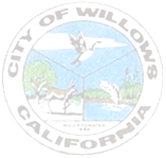 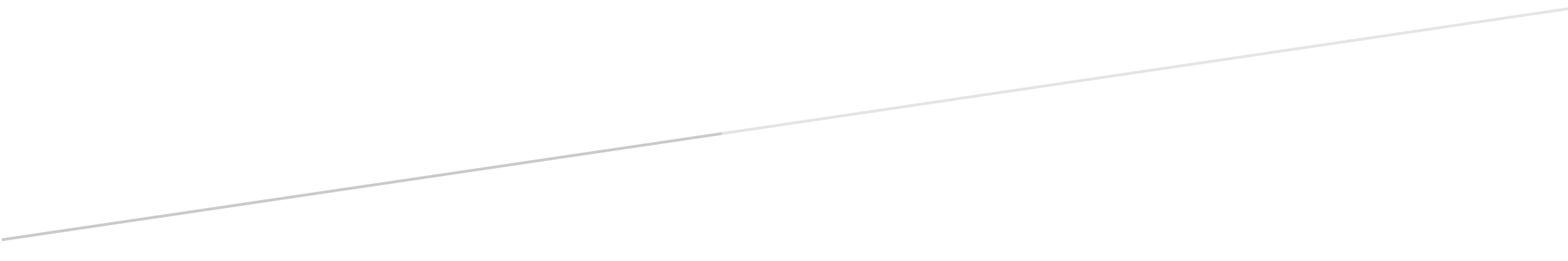 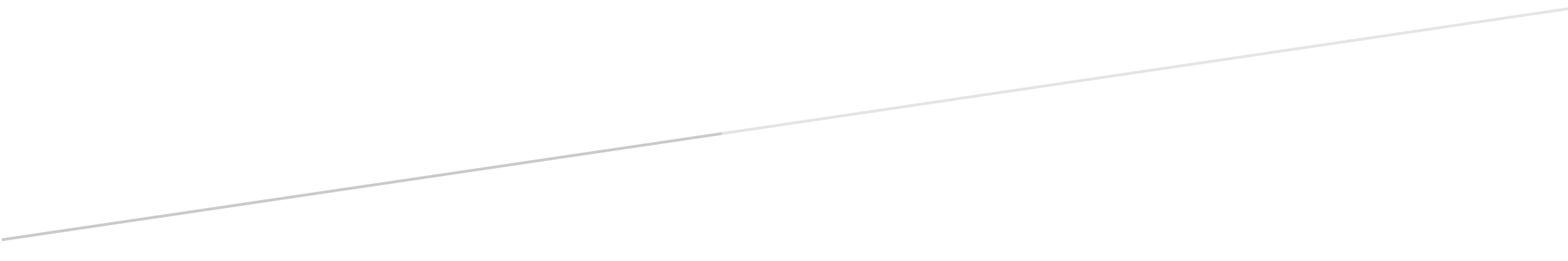 